Dato: ?Kl: ?
Sted:  TEAMSDeltakere: ?
Forfall: ?

XX ønsker velkommen til valgmøte.

Saksliste:
1. Valg av møteleder og sekretær 2. Valg av to klubbmedlemmer til å undertegne protokollen 3. Valg: 
a) Regionalt styre – Leder, nestleder, 3 medlemmer og 1 varamedlemb) Valgkomite – 3 medlemmer c) Velge regionale representanter til NVBFs forbundsting4. Forslag på endring av vedtekter for regionalt styre (valgfri sak)Sak 1. Valg av møteleder og sekretær Vedtak:	Møteleder: XXX (for- og etternavn), XXX (klubb)	Sekretær: XXX (for- og etternavn), XXX (klubb)
Sak 2. Valg av to klubbmedlemmer til å undertegne protokollen Vedtak:
	Klubbmedlem 1: XXX (for- og etternavn), XXX (klubb)	Klubbmedlem 2: XXX (for- og etternavn), XXX (klubb)Sak 3. Valg Vedtak:Leder: XXX (for- og etternavn), XXX (klubb)Nestleder: XXX (for- og etternavn), XXX (klubb)Styremedlem 1: XXX (for- og etternavn), XXX (klubb)Styremedlem 2: XXX (for- og etternavn), XXX (klubb)Styremedlem 3: XXX (for- og etternavn), XXX (klubb)Varamedlem: XXX (for- og etternavn), XXX (klubb)
Valgkomitèmedlem 1: XXX (for- og etternavn), XXX (klubb)Valgkomitèmedlem 2: XXX (for- og etternavn), XXX (klubb)Valgkomitèmedlem 3: XXX (for- og etternavn), XXX (klubb)	Representasjon NVBFs Ting 2024: XXX (for- og etternavn), XXX (klubb)Sak 4. Forslag på endring av vedtekter for regionalt styre (valgfri sak)Vedtak:
Signering av protokoll:

______________________________________________                       ______________________________________
(navn og klubb) 						(navn og klubb)

Signert protokoll sendt NVBF post@volleyball.no senest 2 uker etter avholdt valgmøte. 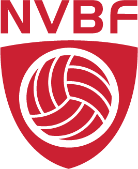 